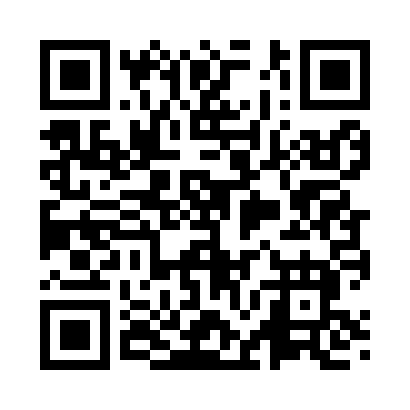 Prayer times for Emmerich, Wisconsin, USAMon 1 Jul 2024 - Wed 31 Jul 2024High Latitude Method: Angle Based RulePrayer Calculation Method: Islamic Society of North AmericaAsar Calculation Method: ShafiPrayer times provided by https://www.salahtimes.comDateDayFajrSunriseDhuhrAsrMaghribIsha1Mon3:215:171:035:128:5010:462Tue3:225:171:045:128:5010:453Wed3:235:181:045:128:4910:444Thu3:245:181:045:128:4910:445Fri3:255:191:045:128:4910:436Sat3:265:201:045:138:4810:427Sun3:275:211:045:138:4810:418Mon3:285:211:055:128:4710:409Tue3:305:221:055:128:4710:3910Wed3:315:231:055:128:4610:3811Thu3:325:241:055:128:4610:3712Fri3:345:251:055:128:4510:3613Sat3:355:251:055:128:4510:3514Sun3:365:261:055:128:4410:3415Mon3:385:271:055:128:4310:3216Tue3:395:281:055:128:4210:3117Wed3:415:291:065:128:4210:3018Thu3:425:301:065:118:4110:2819Fri3:445:311:065:118:4010:2720Sat3:455:321:065:118:3910:2521Sun3:475:331:065:118:3810:2422Mon3:495:341:065:108:3710:2223Tue3:505:351:065:108:3610:2124Wed3:525:361:065:108:3510:1925Thu3:545:371:065:098:3410:1726Fri3:555:381:065:098:3310:1627Sat3:575:401:065:098:3210:1428Sun3:595:411:065:088:3010:1229Mon4:005:421:065:088:2910:1030Tue4:025:431:065:078:2810:0831Wed4:045:441:065:078:2710:07